แบบรายงานเหตุการณ์ที่ไม่พึงประสงค์  (Adverse Event Report Form)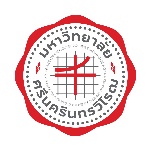 ชื่อโครงการวิจัย.........................................................................................................................................................................................................................................................................................ผู้วิจัย.........................................................................................................................................................................................................................................................................................................ความรุนแรง ( Severity )	1. ตาย (Death)	2. รุนแรงและอาจทำให้เสียชีวิต (Life threatening)	3. ต้องรักษาในโรงพยาบาล (Hospitalization / prolonged hospitalization)	4. พิการหรือทุพพลภาพ (Persistent or significant disability / incapacity)	5. ทารกพิการแต่กำเนิด (Congenital anomaly / birth defect)	6. ไม่รุนแรงความเกี่ยวข้องกับการวิจัย:	1. ไม่เกี่ยวข้อง (Not related)	2 .อาจเกี่ยวข้อง (Possibly related)	3. น่าจะเกี่ยวข้อง (Probably related)	4. เกี่ยวข้องแน่นอน (Definitely related)	5.ไม่รู้ (Unknown)การดำเนินเหตุการณ์ (Progression of adverse event)	1. แก้ไขแล้ว (Resolved)	  2. ยังคงมีปัญหา (Ongoing)          ลงชื่อผู้วิจัย...................................................................................... วันที่รายงาน............./............../..................Subject IDOnset /Date of eventSign & SymptomDiagnosisSeverityRelation to the studyProgression of adverse eventModification of protocolModification of Informed  consent No  Yes No  Yes No  Yes No  Yes No  Yes No  Yes No  Yes No  Yes No  Yes No  Yes No  Yes No  Yes No  Yes No  Yes